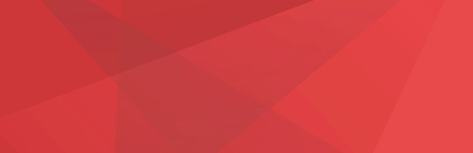 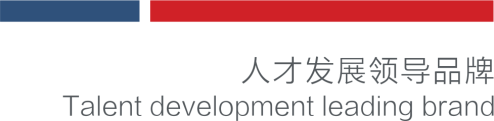 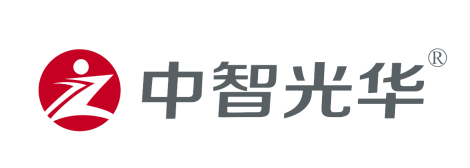 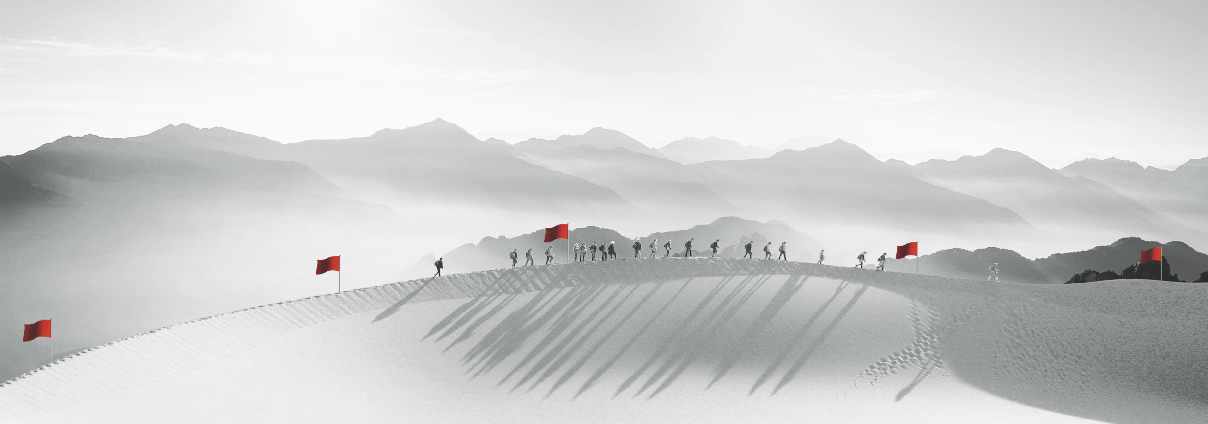 通过数十年的积累，越来越多的中国企业走过了最艰难的创业阶段，步入飞速发展的成长阶段。这些企业在发展历程中积累下的大量核心知识和经验急需传承，而这项工作离不开企业内部骨干和培训师的参与。因此，建立企业内训师队伍，传承组织优秀的智慧和经验已经成为企业发展的必然。同时，随着企业对人才发展要求的提高，大量企业已经不再满足于外采课程，越来越多的企业开始组建企业大学，开发符合自身业务需要的课程。我把这一系列变化称为“企业培训自主化”。本课程所使用的FAST高效课程开发模型，是在人力绩效改进技术（HPT）和讲师多年企业课程开发经验的基础上，将原有ADDIE模型进行深入和优化，而形成的一套基于问题解决的精品课程开发流程。FAST高效课程开模型在企业课程开发上有四方面优势：第一，聚焦于企业所发生的绩效问题；第二，将课程内容萃取和教法方法开发进行了有效分离，让课程开发过程中的每一步更加专注；第三，每个步骤采用流程式模块设计，可独立完成所有开发任务，也可团队分工完成；第四，多年实践检验，符合企业培训发展需求。课程收益能够准确定义培训能解决的业务问题，并设定课程开发目标；运用萃取方法，将经验转化为可以复制的流程工具及窍门；能够根据培训目标确定学习要点；能够根据学习要点设计课程结构图；能够编写符合课堂跟踪检查的表现性课程目标；能够为课程内容配套适合的落地应用工具第一部分 Focus on Problems聚焦问题显价值说明：不是所有问题都能通过培训解决，培训能够解决的是人的问题，是关于员工会不会和能不能的问题，是解决由于人的知识、技能和态度方面的差距造成的企业绩效问题，培训能解决的我们称之为“培训影响域”。FAST模型的第一步“聚焦问题显价值”的目标是：在“培训影响域”内，选定有价值的、企业能够通过自主课程开发解决的绩效问题，并有针对性的梳理“定性”或“定量”的课程的开发目标。第二部分  Aggregate Methods整合方案重实效说明：无论是何种培训方式，最终起到培训效果的一定是培训内容。任何忽视培训内容的培训，都将会被市场所淘汰。整合方案是针对前期收集到的企业员工绩效问题，给予他们在知识、技能、态度上的培训。本章的目标是将培训的内容从“我会什么，我讲什么，我有什么，我说什么”，转变成“为了达到既定的课程开发目标，匹配相应的教学内容”，从而保障培训课程的针对性和有效性。第三部分 Select Instructions精选教法做引导说明：麦卡锡的自然学习模式深入研究和探索了学习者的整个学习过程，为课程设计者开发出符合“以学员为中心”的课程打下了基础。本课程在保留了自然学习模式精髓的基础上，结合多年课程开发实战经验及企业内部培训特点，将教学过程优化为三个阶段，即引导体验、引导思考和引导应用。三个引导的教学开发模式，更加符合成年人学习的特点，更加突出“以学员为中心”的培训师引导角色，开发过程更加方便快捷，使教学方法的开发流程和教学成果的开发质量得到提高。第四部分 Transfigure Outcomes优化成果促精品说明：这一步的目标是针对前期开发的成果进行优化，为开发出精品课程把好最后一道关。优化将通过三个方面进行，首先对PPT开发成果进行优化，让其能够更加美观和突出课程核心内容。其次，编写讲师手册和学员手册，让优秀的课程开发成果得以广泛传承。最后通过自我、专家和学员三个层级的验证，全面评估与优化开发成果。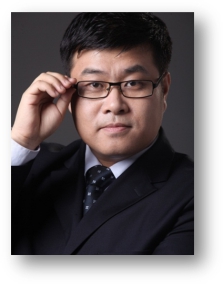 曾任境外上市公司副总经理；行政总监、人力资源总监、客户服邱伟老师生于1978年4月，具有多年世界500强企业和中国本土企业管理及培训经验，曾深入涉足心理学在培训与学习发展中的应用。邱伟老师是美国认证协会“注册国际职业培训师认证”引进者和首席讲师，同时也是“注册国际职业培训经理认证”授课讲师。邱伟老师作为专业培训师，11年来长期致力于客户化的课程研发与讲师培养，主要授课领域： “内训师培养”、“组织经验萃取”和“企业课程开发”，并为客户提供了定制化高质量的培训服务。 服务客户国家电网、中海油、中国石化、中国通用技术集团、中纺粮油、中铁快运；华润置地、中建地产、远洋建设、首开集团；北京现代、现代摩比斯、纷美包装、神华集团、金沛世纪、佩特来集团、大连供水；首都机场、中外运长航、中国国际航空、海航旅业；招商银行、兴业银行、民生银行、北京银行、华夏银行；三星电子、TCL集团、联想集团、康佳集团、红牛集团、天翼电信、成都天府软件园；方正集团、酷讯、长虹佳华、酷6网、库巴网、百伯网、百度、兆易创新、CNNIC；双汇集团、华都肉鸡、佳世博集团、国鸿集团、美国杜邦先锋、中体彩；《FAST高效课程开发-培训师成长实践手册》报名表填好下表后邮箱至2969817824@qq.com                联系方式：13719291959 梁彩云 1.1 明确问题——初定开发方向工具/方法调研访谈，收集企业绩效问题不愿意做调研的四个原因调研访谈需搞清的三类分析定范围，找对人群是关键选方法，五种方法做诊断做调研，组合方法效果好理清需求，准确描述问题现状 问题越具体，培训效果越明显4W剥开问题迷雾当面访谈设计模板4W问题梳理表1.2 培训分析——选定价值问题工具/方法筛选排序，选定关键绩效问题三级筛选漏洞，选定开发主题第一级筛选：是否可以通过培训解决第二级筛选：问题是否有价值第三级筛选：是否有内容专家挖掘要因，探寻问题背后本质被忽略的关键之门挖掘问题要因的三种工具三级课题筛选漏斗问题优选矩阵课题筛选矩阵5why分析法鱼骨图1.3梳理目标——突出价值定位工具/方法制定目标，清晰描述课程价值制定一个切合实际的课程开发目标定量目标VS定性目标干扰目标制定的三类因素一句话描述课程开发目标课程命名，突显课程亮点收益课程命名的ABC三要素课程命名的四种方式课程命名优选的三个维度五种方法助你设计响亮课程名称课程开发目标梳理表课程命名设计表课程命名优选表单位名称企业类型： □外资 □台资 □港资 □民营 □其它企业类型： □外资 □台资 □港资 □民营 □其它联 系 人公司地址联系电话E-mail参会人数          人          人参会费用￥_______元请将款项汇至指定帐号户  名：广州中智光华教育科技有限公司开户行：中国建设银行广州琶洲支行账  号：4400 1101 4740 5250 0736户  名：广州中智光华教育科技有限公司开户行：中国建设银行广州琶洲支行账  号：4400 1101 4740 5250 0736户  名：广州中智光华教育科技有限公司开户行：中国建设银行广州琶洲支行账  号：4400 1101 4740 5250 0736户  名：广州中智光华教育科技有限公司开户行：中国建设银行广州琶洲支行账  号：4400 1101 4740 5250 0736参会学员参会学员参会学员2017时代光华学习卡价格表2017时代光华学习卡价格表2017时代光华学习卡价格表2017时代光华学习卡价格表2017时代光华学习卡价格表会员系列类型价格(元)数量(张)平均价格（元/张）集团系列皇冠卡￥288，8002888100集团系列至尊卡￥158，8001324120集团系列翡翠卡￥118，800757157公司系列金钻卡￥94，800499190公司系列钻石卡￥70，800331214公司系列白金卡￥59，800249240团队系列金卡￥46，800170275团队系列银卡￥32，800100328说 明:成功购买时代光华学习卡的企业，即成为时代光华的VIP会员单位；时代光华学习卡会员均可参加广州、深圳、东莞、佛山、杭州五地课程；企业参加课程学习所产生的食宿、交通、差旅等费用自理；时代光华学习卡会员可免费参加时代光华沙龙活动；产品手册内公开课程项目均可匹配企业以内训学习形式另行采购；会员单位购买时代光华E-learning网络学习产品可享受优惠；学习卡使用所有解释权归中智光华教育集团所有。说 明:成功购买时代光华学习卡的企业，即成为时代光华的VIP会员单位；时代光华学习卡会员均可参加广州、深圳、东莞、佛山、杭州五地课程；企业参加课程学习所产生的食宿、交通、差旅等费用自理；时代光华学习卡会员可免费参加时代光华沙龙活动；产品手册内公开课程项目均可匹配企业以内训学习形式另行采购；会员单位购买时代光华E-learning网络学习产品可享受优惠；学习卡使用所有解释权归中智光华教育集团所有。说 明:成功购买时代光华学习卡的企业，即成为时代光华的VIP会员单位；时代光华学习卡会员均可参加广州、深圳、东莞、佛山、杭州五地课程；企业参加课程学习所产生的食宿、交通、差旅等费用自理；时代光华学习卡会员可免费参加时代光华沙龙活动；产品手册内公开课程项目均可匹配企业以内训学习形式另行采购；会员单位购买时代光华E-learning网络学习产品可享受优惠；学习卡使用所有解释权归中智光华教育集团所有。说 明:成功购买时代光华学习卡的企业，即成为时代光华的VIP会员单位；时代光华学习卡会员均可参加广州、深圳、东莞、佛山、杭州五地课程；企业参加课程学习所产生的食宿、交通、差旅等费用自理；时代光华学习卡会员可免费参加时代光华沙龙活动；产品手册内公开课程项目均可匹配企业以内训学习形式另行采购；会员单位购买时代光华E-learning网络学习产品可享受优惠；学习卡使用所有解释权归中智光华教育集团所有。说 明:成功购买时代光华学习卡的企业，即成为时代光华的VIP会员单位；时代光华学习卡会员均可参加广州、深圳、东莞、佛山、杭州五地课程；企业参加课程学习所产生的食宿、交通、差旅等费用自理；时代光华学习卡会员可免费参加时代光华沙龙活动；产品手册内公开课程项目均可匹配企业以内训学习形式另行采购；会员单位购买时代光华E-learning网络学习产品可享受优惠；学习卡使用所有解释权归中智光华教育集团所有。